1.	Riitan tervetulotoivotus		Yhteislaulu  39 c Äidin sydän2.	Yhteislaulu 71 Eläkkeensaajan kevät 3.	Kahvit ja kakut	3.1.	keittiö/ muut Marjatan johdolla	3.2.	juhlapöydät / kakut Anneli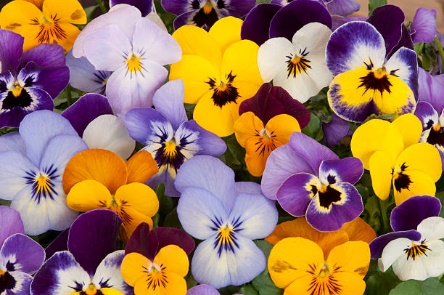 4.	Laulukerho esiintyy		- 155 Valkovuokot		- 118 Syntymäpäivävalssi 5.	Laulajat antavat ruusut juhlittaville, juhlittavien esittely (pj)6.	Yhteislaulu 117 Kevätlaulu7.	YLÖS – ULOS – LIIKKUMAAN arvonnat 1.3 - 30.4.2024Ylös-- ulos …61……. kertaa jos joka päivä on  "Haastekampanjassa palkitaan runsaasti ja yhdistys palkitsitäyden listan palauttaneille arvottiin  4 palkintoa, Virkistyspv matka 27.9.	Anneli Koskinenkahvia paketti		Kari J. Tähtinenkahvia paketti		Viljo Nuutinenkahvia paketti		Raili Halonenväh 50% = 31 – 60 suoritusta, arvottiin 3 palkintoaVirkistyspv matka 27.9.	Hannele Autiokahvia paketti		Leena Sjölundkahvia paketti		Helena Gerlanderkaikkien listan palauttaneiden kesken arvottiin 2 palkintoaVirkistyspv matka 27.9.	Riitta Ahonenkahvia paketti		Kirsti Forsell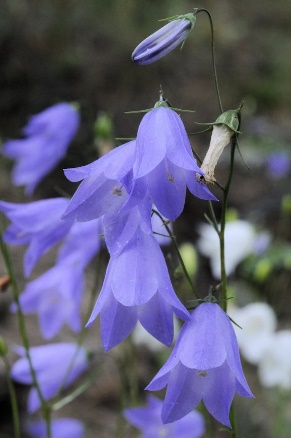 8.	Laulua, Riitta Pynninen ja Helena Herttua		231 Aikaan sinikellojen9.	Mahdolliset muistamiset	-	vapaa sana,  kiitokset, ruusut 10.	Kerhon loppusanat / pj. Jokke-	ohjelmakertaukset / 11.	Yhteislaulu 39 d / Suvivirsi Eurovaalit 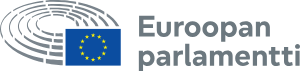 29.5.−4.6 ennakkoäänestys9.6 äänestyspäivä